Förväntansdokument Spelare i Hasslö GoIFSom spelare i Hasslö GoIF har jag följande förväntningar att ta hänsyn till: Jag kommer i god tid till träning och match. Jag meddelar i god tid om jag inte kan delta på träning eller match. Jag har rätt kläder och utrustning med mig. Jag försöker packa min träningsväska själv, då vet jag vad jag har med mig och också vad som ska med hem.Jag planerar mitt skolarbete så att jag hinner med både skolarbete och fotboll. (Skulle det kollidera går skolarbete före fotboll)Jag kämpar alltid och gör mitt bästa för laget. Jag känner till lagets riktlinjer vad gäller dryck och kost i samband med träning och match.Jag är medveten om att jag är en representant för Hasslö GoIF och en förebild för andra spelare. Det gör jag genom att uppträda schysst mot lagkamrater, motståndare, funktionärer, domare och publik.Jag är medveten om att alla utvecklas i olika takt och har olika förutsättningar. Utifrån denna insikt visar jag tålamod, både mot mig själv och mina lagkamrater.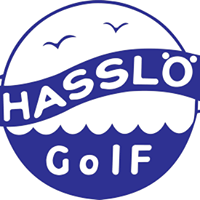 